ЕРЕМЕЕВА Ольга Сергеевна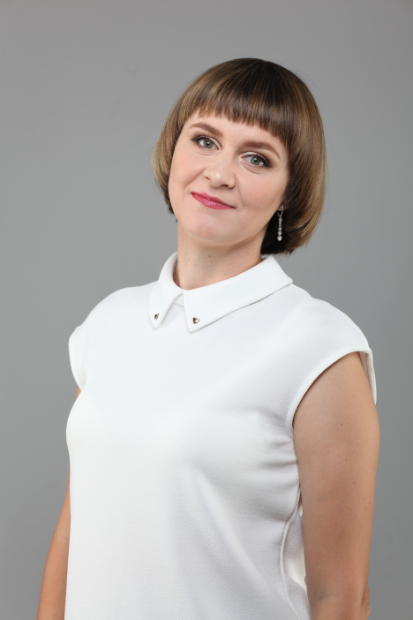 кандидат экономических наук, доцент ВАК, доцент кафедры экономикиИсполнитель грантовых проектовГрант РФФИ: Учет будущих событий как направление развития теории бухгалтерского учета в условиях потребности в прогнозной интегрированной информации (2018-2020 гг.), грант РФФИ № 18-010-00163, рег. номер НИР АААА-А18-118011290008-1 (руководитель). https://rosrid.ru/nioktr/detail/9VIMC5HH9BF6MVRHF2MQ9HDOГрант РФФИ: Новые подходы к формированию стратегий социально-экономического развития малых сел как специфических подсистем неурбанизированных территорий регионов России (2019-2021 гг.), грант РФФИ № 19-010-00530, рег. номер НИР АААА-А19-119011090077-8 (исполнитель). ЕГИСУ НИОКТР (rosrid.ru)E-mail: yeremeevaos@yandex.ruТелефон: 8(3902) 22-74-33Шифр научной специальности08.00.12 – Бухгалтерский учет, статистикаОбласть научных интересов (научная тематика)Качество бухгалтерской отчетности, интегрированная отчетность, социальная отчетность, экологические аспекты аудита финансовой отчетностиПубликации77 научных работ, 6 учебно-методических пособийНаграды1. Благодарность Правительства Республики Хакасия, 2021 год.2. Почетная грамота Министерства образования и науки Республики Хакасия, 2019 год.3. Благодарственное письмо Ректората Сибирского федерального университета, 2019 год.4. Почетная грамота Хакасского государственного университета им. Н.Ф. Катанова, 2014 год.5. Диплом Министерства образования и науки Республики Хакасия - победитель республиканского конкурса "Молодой исследователь", 2013 год.Публикации в ведущих отечественных рецензируемых научных журналах и изданиях 1. Еремеева О.С. Нефинансовая информация в учете и отчетности: анализ федеральных стандартов / О. С. Еремеева // Аудитор. – 2019. – Т. 5. – № 6. – С. 37-45. – DOI 10.12737/article_5d08b410444690.49474196. https://www.elibrary.ru/item.asp?id=38500770 2. Еремеева О.С. Земля как ресурс развития малых сел (на примере Республики Хакасия) // Экологический вестник России. – 2019. - №5. - С.64-69 https://elibrary.ru/item.asp?id=41589608 3. Еремеева, О. С. Критерии полезности нефинансовой информации в бухгалтеркой (финансовой) и интегрированной отчетности в контексте расширения круга пользователей отчетности / О. С. Еремеева // Аудит. – 2019. – № 11. – С. 27-29. https://www.elibrary.ru/item.asp?id=41540605 4. Еремеева О.С. Гранты в развитии малых сел // Экономика сельского хозяйства России. – 2020. - №9.- С.83-89 https://www.elibrary.ru/item.asp?id=439775755. Еремеева О.С. Учет будущих событий: объекты бухгалтерского наблюдения // Аудитор. - 2020. - № 6. - С. 40 – 46 УЧЕТ БУДУЩИХ СОБЫТИЙ: ОБЪЕКТЫ БУХГАЛТЕРСКОГО НАБЛЮДЕНИЯ (elibrary.ru)6. Еремеева О.С. Информация о будущих событиях в отчетности: риск как объект бухгалтерского учета // Аудиторские ведомости. – 2020. - № 1. – С. 27-34 Информация о будущих событиях в отчетности: риск как объект бухгалтерского учета (elibrary.ru)
Публикации в зарубежных рецензируемых научных журналах и изданиях 1. Eremeeva, O. S. Audit of future environmental events in financial statements / O. S. Eremeeva // Espacios. – 2020. – Vol. 41. – No 7. – P. 30. https://www.elibrary.ru/item.asp?id=427460712. Nusratullin I., Yeremeeva O., Butorina G., Novikov S., Kovazhenkov M.A. The main provisions of the evolutionary doctrine in economics // Amazonia Investiga. 2020. Т. 9. № 25. С. 230-241. The main provisions of the evolutionary doctrine in economics (elibrary.ru)3. Nusratullin I., Yarullin R., Ismagilova T., Eremeeva О., Ermoshina Т. Economic and financial results of the USA and the European Union sanctions war against Russia: first results // Cuestiones Políticas. 2021. Т. 39. № 68. С. 251-272. Economic and financial results of the USA and the European Union sanctions war against Russia: first results (elibrary.ru)Апробация результатов научно-исследовательской (творческой) деятельности на российских  и международных конференциях 1.	 Еремеева О.С. Институциональный подход к бухгалтерскому учету будущих событий в условиях потребности в прогнозной интегрированной информации // Институциональная трансформация экономики: ресурсы и институты (ИТЭРИ – 2019): материалы VI Междунар. науч. конф., Красноярск, 9–12 октября 2019 г. / отв. за вып. И.С. Пыжев. – Электрон. дан. (2,53 Мб). – Красноярск: Сиб. федер. ун-т, 2019, С.43-44. https://www.elibrary.ru/item.asp?id=423367772. Dulesov A.S., Eremeeva O.S., Karandeev D. J., Krasnova T. G Analytical notes on growth of economic indicators of the enterprise // Proceedings of the International Scientific Conference "Far East Con" (ISCFEC 2018). Advances in Economics, Business and Management Research, / Published by Atlantis Press, 2019, volume 47, р.327-332. DOI: https://doi.org/10.2991/iscfec-18.2019.813. Еремеева О.С. Возможности традиционного бухгалтерского учета в условиях необходимости прогнозной интегрированной информации (обзор результатов исследования) // Конкурентный потенциал региона: оценка и эффективность использования: сборник статей Х Международной научно-практической конференции (Абакан, 7-8 ноября 2019 г.) / отв. ред. Н. Ф. Кузнецова. – Абакан: Издательство ФГБОУ ВО «Хакасский государственный университет им. Н. Ф. Катанова», 2019. – С. 202-205. https://www.elibrary.ru/item.asp?id=414522914. Eremeeva O. S. Accounting and balance bookkeeping of information on natural capital: Financial and non-financial environmental aspects) / O. S. Eremeeva // Proceedings of the 33rd International Business Information Management Association Conference, IBIMA 2019: Education Excellence and Innovation Management through Vision 2020: 33, Education Excellence and Innovation Management through Vision 2020, Granada, 10–11 апреля 2019 года. – Granada, 2019. – P. 6489-6496. https://www.elibrary.ru/item.asp?id=417025825.  Еремеева О.С. Потребительская кооперация и ее роль в увеличении доходов жителей малых сел (обзор по Республике Хакасия) // Проблемы развития рынка товаров и услуг: перспективы и возможности субъектов РФ: материалы V Всерос. науч.-практ. конф. с междунар. участием. Красноярск, 17–18 мая 2019 г. / отв. за вып. Ю.Ю. Суслова. – Электрон. дан. (28 Мб). – Красноярск: Сиб. федер. ун-т. - 2019. - С.105-1086. Еремеева О. С. Природный капитал в интегрированной отчетности / О. С. Еремеева // Конкурентный потенциал региона: оценка и эффективность использования: сборник статей ХI Международной научно-практической конференции, Абакан, 12–13 ноября 2020 года / ФГБОУ ВО «Хакасский государственный университет им. Н. Ф. Катанова». – Абакан: Хакасский государственный университет им. Н.Ф. Катанова, 2020. – С. 219-223. https://www.elibrary.ru/item.asp?id=445029087. Еремеева О. С. Анализ особенностей налогообложения сельского предпринимательства / О. С. Еремеева // Конкурентный потенциал региона: оценка и эффективность использования: сборник статей ХI Международной научно-практической конференции, Абакан, 12–13 ноября 2020 года / ФГБОУ ВО «Хакасский государственный университет им. Н. Ф. Катанова». – Абакан: Хакасский государственный университет им. Н.Ф. Катанова, 2020. – С. 79-81. https://www.elibrary.ru/item.asp?id=445028288. The Analysis of Economic Indicators Based on the Information Model of N. Wiener / A. S. Dulesov, D. J. Karandeev, O. S. Eremeeva, T. G. Krasnova // IOP Conference Series: Materials Science and Engineering : International Science and Technology Conference "FarEastCon 2019", Vladivostok, Russky Island, 01–04 октября 2019 года. – Vladivostok, Russky Island: Institute of Physics Publishing, 2020. – P. 052053. – DOI 10.1088/1757-899X/753/5/052053. https://www.elibrary.ru/item.asp?id=43261433 